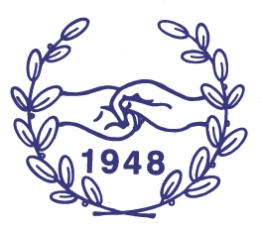 Ένωση Κωφών ΕλλάδοςΕβδομάδα Κωφών28 Σεπτεμβρίου – 4 Οκτωβρίου 2015Δευτέρα 28 Σεπτεμβρίου 2015 Διάλεξη για την Συνταγματική Αναγνώριση της Ελληνικής Νοηματικής Γλώσσας Ίδρυμα Ευγενίδου18.30 – 21.30Πρόγραμμα Ομιλητών1. κ. Κορδονούρης Παναγιώτης, Πρόεδρος της Ένωσης Κωφαλάλων Ελλάδος    Εισαγωγή - Χαιρετισμός 2. κ. Γιάλλουρος Ιωάννης (ΜΒΑ), Πρόεδρος της Ομοσπονδίας Κωφών Ελλάδος    "Συνταγματική Αναγνώριση της ΕΝΓ: Ποια είναι τα αναγκαία βήματα και γιατί είναι απαραίτητη" 3. κ. Γαργάλης Κώστας, μέλος της Ε.Γ. της Ε.Σ.Α.μεΑ.    Θα παρουσιάσει την ομιλία του κ. Βαρδακαστάνη Ι., Προέδρου της Εθνικής Συνομοσπονδίας Ατόμων     με Αναπηρία και Ευρωπαϊκού Φόρουμ Ατόμων με Αναπηρία  4. κα Λαμπροπούλου Βενέττα, Καθηγήτρια Αγωγής Κωφών Πανεπιστημίου Πατρών, Πρόεδρος του        22ου Παγκόσμιου Συνεδρίου Εκπαίδευσης Κωφών    "Ανώτατη Εκπαίδευση και Συνταγματική Αναγνώριση της ΕΝΓ" 5. Δρ. Κουρμπέτης Βασίλης, Σύμβουλος Α Ειδικής Εκπαίδευσης  του Υ.ΠΟ.ΠΑΙ.Θ.    "Η Ελληνική Νοηματική Γλώσσα στο Σύνταγμα ή το Σύνταγμα στην Ελληνική Νοηματική Γλώσσα;" 6.κ. Άντζακας Κλήμης, Γλωσσολόγος     “Γλωσσολογικές Βάσεις για την Συνταγματική Αναγνώριση της ΕΝΓ”7. Καραπαναγιώτου Μαρία, εκπρόσωπος ΚΕΔΥ Β΄Αθήνας   “Το θαύμα της πλαστικότητας και του ανθρώπινου εγκεφάλου” 8. Δρ. Παπασπύρου Χρυσόστομος, Χημικός Πανεπιστημίου Αθηνών, Διδάκτωρ Γλωσσολογίας      Πανεπιστημίου Αμβούργου, Διευθυντής Γυμνασίου & Γενικού Λυκείου Κωφών & Βαρηκόων Αγίας     Παρασκευής    "Η Συνταγματική Αναγνώριση της ΕΝΓ μέσα από τα μάτια της Γλωσσολογίας"  9. κα Χατζοπούλου Μαριάννα, Δ/ντρια Ειδικού Δημοτικού Σχολείου Κωφών & Βαρηκόων Πεύκης    "Η διδασκαλία της Ελληνικής Νοηματικής Γλώσσας στην Πρωτοβάθμια Εκπαίδευση, ένα       ουσιαστικό βήμα …" 10. κ. Άντζακας Γιώργος, Δ/ντης Ειδικού Γυμνασίου-Λυκείου Κωφών & Βαρηκόων Αργυρούπολης      “Η Ελληνική Νοηματική Γλώσσα στη Δευτεροβάθμια Εκπ/ση”11. κα Ίσαρη Σοφία, Προϊσταμένη Ειδικού Νηπιαγωγείου Κωφών & Βαρηκόων Πεύκης      "Με την Νοηματική Γλώσσα τα παιδιά μας μπορούν!"
12.κα Καρίπη Σπυριδούλα, Δ/ντρια Ειδικού Νηπιαγωγείου Κωφών & Βαρηκόων Αργυρούπολης         "Απόψεις με 'Νόημα' για την Συνταγματική Αναγνώριση της ΕΝΓ"13. κα Καίσσαρη Ελένη, Εκπρόσωπος Ειδικού Δημοτικού Σχολείου Κωφών & Βαρηκόων ΑργυρούποληςΣυντονιστής της Διάλεξης θα είναι ο κ. Χριστοδουλάκος Ιωάννης, Αντιπρόεδρος της Ένωσης Κωφαλάλων Ελλάδος*Ενδέχεται να υπάρξουν κάποιες αλλαγές στο πρόγραμμα των ομιλητών